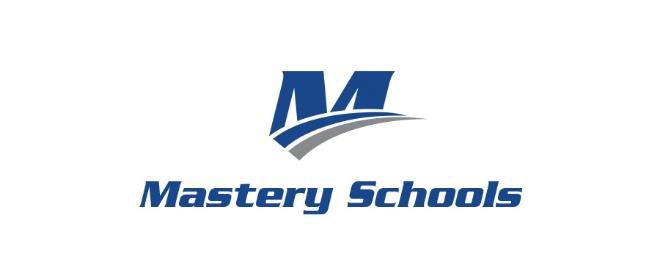 Mastery Schools Inclement Weather PolicyHow do you decide when to close (or delay or dismiss early) schools because of snow?When it comes to deciding whether to close schools because of snow, we follow the lead of the local school district. If the Philadelphia School District closes, we close our 18 schools in Philadelphia and if the Camden City School District closes, we close our 6 schools in Camden. That means there may be times when our students in one city have school and students in the other city do not. If our buildings are closed, students and staff are off. We follow the district because as public schools, we partner with them on several resources, such as transportation. If they close and we remain open, we won’t have access to those resources and many of our students won’t be able to get to school.Why do you sometimes close schools in one city (Philadelphia or Camden) and not the other? While Philadelphia and Camden often experience the same weather, we follow the local school district’s lead for closures. The districts make decisions based on several factors including the city’s ability to clear streets near the schools and guidance they receive from police and other emergency officials. So while it may be snowing in both Philadelphia and Camden, conditions may make it possible for students in one city - and not the other - to get to and from school safely.When will we learn schools are closed?We try to give you as much notice as possible. Sometimes we can announce closings the day before. However, because weather is unpredictable, in some circumstances we can't make a decision until the morning of. We try to make a final decision no later than 6 a.m.How will I find out if my child’s school is closed?When schools close, we will notify you in three ways:1. ParentSquare alert2. Website3. Social mediaYou can also learn about school closures through local TV news outlets.